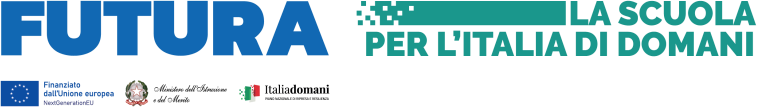 MINISTERO DELL’ISTRUZIONE E DEL MERITO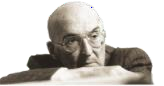 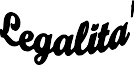 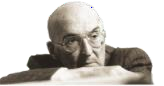 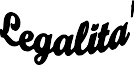 PIANO NAZIONALE DI RIPRESA E RESILIENZAMISSIONE 4: ISTRUZIONE E RICERCA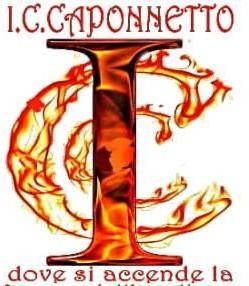 ISTITUTO COMPRENSIVO STATALE A. CAPONNETTOP.zza Ugo La Malfa, 19 -51015 Monsummano T. - C.F.	9106960475 TEL 0572/82606 – FAX 0572/958925 - C.M.PTIC82000QSito web: www.icsaponnetto.edu.itALL’ALBO/SITO WEB SEZIONE AMMINISTRAZIONE TRASPARENTE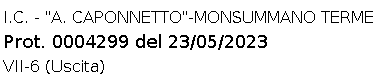 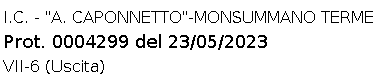 AGLI ATTI===============================================OGGETTO: AVVISO DI SELEZIONE SUPPORTO TECNICO AMBIENTI DI APPRENDIMENTO di cui al Piano “Scuola 4.0” – Missione 4– Istruzione e Ricerca – Componente 1 – Potenziamento dell’offerta dei servizi di istruzione: dagli asili nido alleUniversità - PNRRLINEA DI INVESTIMENTO M4C1I3.2 - Scuole 4.0: scuole innovative e laboratori. AZIONE 1 - Next generation class - Ambienti di apprendimento innovativi CODICE AVVISO M4C1I3.2-2022-961Il DIRIGENTE SCOLASTICOVISTO    il DPR 275/99, concernente norme in materia di autonomia delle istituzioni scolastiche;VISTA la legge 7 agosto 1990, n. 241, recante “Nuove norme in materia di procedimento amministrativo e di diritto di accesso ai documenti amministrativi”;VISTA la legge 15 marzo 1997, n. 59, recante “Delega al Governo per il conferimento di funzioni e compiti alle regioni ed enti locali, per la riforma della pubblica amministrazione e per la semplificazione amministrativa”,e, in particolare l’articolo 21;VISTO il Decreto Legislativo 30 marzo 2001, n. 165 recante “Norme generali sull’ordinamento del lavoro alle dipendenze della Amministrazioni Pubbliche” e ss.mm.ii. ;VISTO    l’articolo 1, commi da 56 a 62, della legge 13 luglio 2015, n. 107;VISTO il Decreto Interministeriale 129/2018, Nuovo regolamento concernente le Istruzioni generali sulla gestioneamministrativo-contabile delle istituzioni scolastiche;VISTO il Decreto Legislativo 30 marzo 2001, n. 165 recante “Norme generali sull’ordinamento del lavoro alle dipendenze delle Amministrazioni Pubbliche” e ss.mm.ii, art. 7, comma 6 e seguenti;TENUTO CONTO delle funzioni e dei poteri del Dirigente Scolastico in materia negoziale, come definiti dall'articolo 25, comma 2, del decreto legislativo 30 marzo 2001, n. 165, dall’articolo 1, comma 78, della legge n. 107 del 2015 e dagli articoli 3 e 44 d el succitato D.I. 129/2018;VISTO l’art. 32 del D.L. n. 223 del 4 luglio 2006 che consente alle Amministrazioni Pubbliche, per le esigenze cui non possono far fronte con personale in servizio, di conferire incarichi individuali, con contratti di lavoro autonomo, di natura occasionale o coordinata e continuativa, a esperti di provata competenza, purché tale prestazione abbia natura temporanea e sia altamente qualificata;VISTA la circolare n. 4 del 15 luglio 2004 del Dipartimento della Funzione Pubblica che stabilisce come l’affidamento dell’incarico a terzi possa avvenire solo nell’ipotesi in cui l’amministrazione non sia in gradodi far fronte ad una particolare e temporanea esigenza con le risorse professionali presenti in quel momentoal suo interno;VISTA la circolare 2/2008 della Presidenza del Consiglio dei Ministri, dipartimento della Funzione Pubblica avente ad oggetto: legge 24 dicembre 2007, n. 244, disposizioni in tema di collaborazioni esterne;VISTA la legge n.107/2015;VISTO il decreto-legge 16 luglio 2020, n. 76, convertito, con modificazioni, dalla legge 11 settembre 2020, n. 120, recante “Misure urgenti per la semplificazione e l’innovazione digitale”, che ha modificato la legge istitutiva del codice CUP;VISTE le Linee guida ANAC n. 3, recanti «Nomina, ruolo e compiti del responsabile unico del procedimento per l’affidamento di appalti e concessioni;VISTO il D.M.n.°218 del 08/08/2022 di riparto delle risorse tra le istituzioni scolastiche in attuazione del Piano “Scuola 4.0” di cui alla Missione 4 – Istruzione e Ricerca – Componente 1 – Potenziamento dell’offerta dei servizi di istruzione: dagli asili nido alle Università –Investimento 3.2 “Scuola 4.0: scuole innovative,cablaggio, nuovi ambienti di apprendimento e laboratori” del Piano nazionale di ripresa e resilienza, finanziato dall’Unione europea – Next Generation EUCONSIDERATO che per l’attuazione della Missione 4 – Componente 1 – Investimento 3.2 “Scuola 4.0: scuole innovative, cablaggio, nuovi ambienti di apprendimento e laboratori” è stato adottato il decreto del Ministro dell’istruzione 8 agosto 2022, n. 218, con il quale sono state ripartite le risorse tra le istituzioni scolastiche in attuazione del Piano “Scuola 4.0”, che prevede due distinte Azioni:Azione 1 - Next generation class – Ambienti di apprendimento innovativi;Azione 2 - Next generation labs – Laboratori per le professioni digitali del futuro;VISTO il decreto del Ministro dell’istruzione 08 agosto 2022 n. 218 e relativi Allegati, “Decreto di riparto delle risorse tra le istituzioni scolastiche in attuazione del Piano “Scuola 4.0” di cui alla Missione 4 – Istruzione e Ricerca – Componente 1 – Potenziamento dell’offerta dei servizi di istruzione: dagli asili nido alle Università– Investimento 3.2 “Scuola 4.0: scuole innovative, cablaggio, nuovi ambienti di apprendimento e laboratori” del Piano nazionale di ripresa e resilienza, finanziato dall’Unione europea – Next Generation EU”.VISTE le Istruzioni operative fornite dal MIM con nota prot. n. 107624 del 21/12/2022;VISTE le FAQ e i chiarimenti forniti dal MIM con nota prot. n. 4302 del 14/01/2023;CONSIDERATO che per l’attuazione del progetto è necessario avvalersi e selezionare figure professionali aventi competenze specifiche nella progettazione dei lavori e delle fornitura;VISTO	che il progetto presentato dalla nostra Istituzione Scolastica è stato approvato ed ammesso a finanziamento con la stipula dell’accordo di concessione per la regolamentazione dei rapporti di attuazione, gestione e controllo, prot. n°. 40373 del 17/03/2023. In particolare:VISTA la delibera n. 25 del 17/03/2023 del Collegio dei docenti di adozione del progetto;VISTA la delibera n. 39 del 10/02/2023 del Consiglio di Istituto di approvazione del progetto;VISTO l’Accordo di concessione per la regolamentazione dei rapporti di attuazione, gestione e controllorelativi al progetto:Titolo progetto: “ Architetture di apprendimento!”- Codice Progetto: M4C1I3.2-2022-961-P-10715CUP: I94D22003450006, finanziato nell’ambito del decreto del Ministro dell’istruzione 8 agosto2022, n. 218, Missione 4 – Istruzione e Ricerca – Componente 1 – Potenziamento dell’offerta deiservizi di istruzione: dagli asili nido alle Università –Investimento 3.2 “scuole innovative, cablaggio, nuovi ambienti di apprendimento e laboratori”, prot. n°. 2415 del 18/03/2023;VISTO il Regolamento di Istituto – Regolamento Acquisti, Servizi e Forniture, approvato con delibera N. 9 del 28/10/2021 -Appendice A -VISTO Il Regolamento di Istituto - Regolamento Incarichi Esperti Interni ed Esterni approvato con delibera n. 51 del 29.03.2023;VISTA la delibera del Consiglio di istituto n. 37 del 10/02/2023 di approvazione del Programma Annuale dell’esercizio finanziario 2023;VISTO il Piano Triennale dell’Offerta Formativa aa.ss. 2022-2025;TENUTO CONTO dell’art. 32 comma 2 del D.Lvo 50/2016 e ss.mm.ii. in combinato con il punto 4.1.2 delle linee guida ANAC n. 4, aggiornate al Decreto Legislativo19 aprile 2017, n. 56 con delibera del Consiglio n.206 del 1 marzo 2018, che indicano le caratteristiche della determina di avvio della volontà a contrarre della PA;CONSIDERATO che il Piano “Scuola 4.0” prevede espressamente che “Il dirigente scolastico, in collaborazione con l’animatore digitale, il team per l’innovazione e le altre figure strumentali, costituisce un gruppo di progettazione, coinvolgendo i docenti e gli studenti. La progettazione riguarda almeno 3 aspetti fondamentali: - il disegno (design) degli ambienti di apprendimento fisici e virtuali; - la progettazione didattica basata su pedagogie innovative adeguate ai nuovi ambienti e l’aggiornamento degli strumenti di pianificazione; - la previsione delle misure di accompagnamento per l’utilizzo efficace dei nuovi spazi didattici”.VISTO il decreto di assunzione a bilancio del progetto in oggetto, Prot. N. 2483 del 21/03/2023;VISTO il decreto di nomina del responsabile del procedimento, Prot. N. 2563 del 23/03/2023;VISTO il verbale ella commissione interna per la valutazione delle istanze pervenute prot. n. 4183 del 20.05.2023;VISTO l’innalzamento del limite dell’attività negoziale per l’affido diretto di lavori, servizi e forniture a € 139.000,00 approvato con delibera n. 49 del 29.03.2023CONSIDERATO che per la procedura interna di selezione, prot. N.3551 del 02.05.2023, rivolata ai docenti in servizio presso questa Istituzione scolastica per la costituzione del gruppo di progettazione, nessun docente ha presentato domanda per la figura di supporto tecnico-gestionale al RUP per la gestione della piattaforma futura in sede di progettazione e rendicontazione;CONSIDERATO che per la realizzazione del progetto è necessario reperire e selezionare una figura professionale esterna all’istituzione scolastica, avente competenze specifiche per l’attività di progettazione degli ambienti di apprendimento nell’ambito del progetto de quo;EMANAAVVISO rivolto al personale ESTERNO all’istituzione scolastica per l’individuazione di personale esperto per l’attività di SUPPORTO TECNICO OPERATIVOART. 1ATTIVITÀ E COMPITI DEL PROGETTISTAIl Progettista dovrà possedere competenze tecnico-amministrative ed esperienze comprovate che attestino le competenze nel settore della progettazione nell’ambito dei progetti POR e PON FESR e deve saper gestire la piattaforma PNRR relativa all’avviso in oggetto;In particolare il SUPPORTO TECNICO-OPERATIVO, avrà il compito di:Incontro preliminare, in itinere e finale con DS per definire e regolare la strategia;Incontro con i responsabili di progettazione;Supporto predisposizione documenti gare;Supporto piattaforme telematiche (Simog, Me.Pa);Supporto alla progettazione didattica e del setting d’aula, affiancando il progettista .Supporto aggiudicazione gare Supporto e verifica dello stato di avanzamento delle azioni previste; - Componente di commissione giudicatrice in relazione alle procedure di acquisto e, se ricorrenti, allo svolgimento delle gare di appalto;Gestire la piattaforma FUTURA PNRR “Gestione Progetti”;Supporto specialistico e chiusura del Progetto.ART. 2REQUISITI PER LA PARTECIPAZIONE E CRITERI PER LA SELEZIONEPossono partecipare alla selezione Esperti esterni all’Istituto e a agli altri istituti, in possesso di Laurea nel settore dell’Informatica. Per la selezione degli aspiranti si procederà alla valutazione dei Curriculum Vitae e all’attribuzione di punteggi relativi agli elementi di valutazione posseduti dagli aspiranti. I curricula, obbligatoriamente in formato europeopena l’esclusione, dovranno contenere indicazioni sufficienti sulle competenze culturali e professionali posseduti ed essere coerenti con le azioni previste nel bando conformemente agli standard prescritti per i contenuti. In coerenza con tali principi generali relativi all’imprescindibile possesso di competenze tecnico-disciplinari conformi ai contenuti del Progetto ai fini della valutazione dei curricula si terrà conto del possesso di:Voto del Diploma di Laurea posseduto, specifica nel settore di pertinenzaEventuali abilitazioni professionaliTitoli Culturali Specifici e certificazioni professionali inerenti conoscenze, abilità e competenze informatiche;Esperienza Lavorativa con capacità di progettare e collaudare soluzioni per istituti scolastici;Competenze specifiche in materia di progettazione / collaudo di progetti PON/POR/FESR/FSEEsperienze professionali inerenti alle prestazioni richieste.ART.3DOMANDA DI PARTECIPAZIONE E CRITERI DI SELEZIONEGli aspiranti dovranno far pervenire, agli uffici di segreteria della Scuola, le istanze e i relativi curriculum vitae et studiorum, obbligatoriamente in formato Europeo, indirizzati al Dirigente Scolastico della Intestazione ed indirizzo della scuola entro e non oltre Giorno 06 GIUGNO  2023 in busta chiusa, sigillata e controfirmata su entrambi i lembi, o in alternativa inviare all’indirizzo pec: ptic82000q@pec.istruzione.it ed avente come oggetto:Candidatura Supporto Tecnico operativo Esterno, Progetto Azione 1 – “Next generation class”Non farà fede il timbro postale, ma il protocollo con ora di ricezione.Nelle istanze dovranno essere indicate pena l’esclusione:Le proprie generalità;L’indirizzo e il luogo di residenza;Il titolo di studio con la data di conseguimento e le generalità dell’ente che lo ha rilasciato;Il recapito telefonico e l’eventuale indirizzo di posta elettronica;Nella domanda (fac-simile allegata al presente avviso pubblico con griglia di valutazione da compilare a cura dell’interessato) dovrà essere espressamente dichiarata la propria disponibilità a raggiungere le sedi di espletamento di eventuali incarichi ed andrà indicata l’azione a cui la domanda si riferisce.In caso di personale dipendente o vincolato alle autorizzazioni di società private, enti pubblici, la domanda di partecipazione dovrà contenere per iscritto il visto autorizzativo del responsabile dell’azienda o Ente (in caso di dipendenti della Pubblica amministrazione l’eventuale incarico è subordinato alla preventiva autorizzazione dell’ente di appartenenza). Ciascun aspirante, avendone titolo, potrà produrre istanza per l’incarico di esperto per l’implementazione del progetto.Non saranno prese in considerazione le candidature incomplete o non debitamente sottoscritte.ART.4VALUTAZIONE, FORMULAZIONE GRADUATORIA, INDIVIDUAZIONE FIGURA DA NOMINAREGli aspiranti saranno selezionati da una Commissione, appositamente costituita e presieduta dal Dirigente Scolastico, attraverso la comparazione dei curricula sulla base della valutazione dei titoli di cui alla tabella sottostante preliminarmente approvata dagli OO.CC.Possono presentare domanda di partecipazione esclusivamente i candidati in possesso dei seguenti requisiti culturali e professionali (in mancanza anche di un solo requisito saranno ESCLUSI dalla selezione):Titolo di Studio:Laurea vecchio ordinamento o specialistica che consentono l'accesso all'insegnamento nelle Classi di Concorso delle discipline STEM (A20 - SS – Fisica, A26 - SS- Matematica , A27 - SS - Matematica e Fisica , A28 - MM - Matematica e Scienze , A41 - SS - Scienze e Tecnologie Informatiche)Titoli culturali specifici:Iscrizione ad Albo professionale di riferimento (Indicare nel C.V. Data, numero e provincia).Certificazioni inerenti la sicurezza (D.Lgs. 81/08) con corso di minimo 100 ore.Certificazioni specifica RSPP Modulo C (D.Lgs. 81/08) con corso di minimo 24 ore.Titoli professionali specifici :Esperienza documentata in qualità di progettista PON POR FESR di:Azione 13.1.1 “Cablaggio strutturato” oppure Azione 13.1.2 “Digital Board” (Allegare Contratto)Laboratori Multimediali nelle istituzioni scolastiche (Allegare Contratto)Esperienza documentata come supporto al RUP sulle procedure inerenti le attività negoziali (MEPA,CONSIP). (Allegare Contratto.)L’ordine del personale sarà individuato in base al punteggio acquisito in virtù degli indicatori e dei titoli valutabili secondo i criteri sopra riportati. In presenza di più domande si procederà alla valutazionecomparativa dei titoli per ogni curriculum ad opera del Dirigente Scolastico e di una Commissione appositamente nominata.La valutazione verrà effettuata tenendo unicamente conto di quanto dichiarato nel curriculum vitae in formato europeo e nel modello di autovalutazione. Saranno valutati esclusivamente i titoli acquisiti, le esperienze professionali e i servizi già effettuati alla data di scadenza del presente Avviso e l’attinenza dei titoli dichiarati a quelli richiesti deve essere esplicita e diretta.La graduatoria provvisoria contenente gli esiti della valutazione sarà pubblicata nella sezione Albo Pretorio on line del sito web della scuola nell’apposita Sezione PNRR. La pubblicazione avrà valore di notifica agli interessati che, nel caso ne ravvisino gli estremi, potranno produrre reclamo scritto entro gg. 15 dalla pubblicazione.In caso di reclamo il Dirigente Scolastico esaminerà le istanze e eventualmente, apporterà le modifiche in fase di pubblicazione della graduatoria definitiva. L’aspirante individuato quale destinatario del contratto dovrà assicurare la propria disponibilità per l’intera durata del contratto/incarico.In caso di parità sarà data priorità al candidato più giovane.L’ incarico sarà attribuito anche in presenza di un solo curriculum rispondente alle esigenze progettuali. L’attribuzione degli incarichi avverrà con contratto di prestazione d’opera.ART.5RINUNCIA E SURROGAIn caso di rinuncia alla nomina di supporto tecnico operativo, si scorrerà la graduatoria di merito di cui all’art. 4.ART. 6INCARICHI E COMPENSIL’attività oggetto dell’incarico inizierà a partire dalla data di sottoscrizione del contratto e terminerà,presumibilmente, in data 30.06.2024.L'eventuale differimento del termine di conclusione dell'incarico originario è consentito, in via eccezionale,al solo fine di completare il progetto e per ritardi non imputabili al collaboratore, ferma restando la misura del compenso pattuito in sede di affidamento dell'incarico, nonché il rispetto delle tempistiche previste dallanormativa nazionale e comunitaria di riferimento.Il progettista selezionato sarà Destinatario di Contratto di prestazione d’opera di lavoro autonomo occasionale ex. articolo 2222 deL C.C. al costo orario di € 70,00 omnicomprensivo di ogni onere, ritenuta e impostaIl pagamento del corrispettivo, sarà rapportato alle ore effettivamente prestate mediante opportuna documentazione (TIME SHEET), per un importo massimo pari ad € 6.100,00Il conferimento dell’incarico con dipendenti di altre amministrazioni pubbliche sarà subordinato alla presentazione da parte dell’affidatario dell’autorizzazione dell'amministrazione di appartenenza.Il compenso sarà erogato previa effettivo svolgimento delle attività, consegna documenti necessari ai fini della rendicontazione e comunque compatibilmente con l’erogazione dei relativi fondi da parte del Ministero dell’Istruzionee del Merito. Al progettista che si aggiudicherà l’incarico sarà richiesta una dichiarazione di assenza di qualsivoglia rapporto di tipo commerciale, lavorativo o altro con le ditte contraenti.ART. 7 PUBBLICIZZAZIONEAl presente bando è data diffusione mediante pubblicazione sul sito della scuola all’indirizzo:www.icscaponnetto.edu.itART. 8 TRATTAMENTO DEI DATI PERSONALIIl titolare del trattamento, e i dipendenti autorizzati, possono trattare i dati personali per l’esecuzione del contratto e/o per adempiere un obbligo legale al quale è soggetto il titolare, per l’esecuzione di un compito di interesse pubblico o connesso all’esercizio di pubblici poteri, perché l’interessato ha espresso in consenso (art. 6 GDPR).I dati sono raccolti direttamente presso l’interessato, presso albi/elenchi di pubblico accesso e/o presso altri enti pubblici. Il trattamento è effettuato secondo i principi di liceità, correttezza e trasparenza nei confronti dell’interessato e trattati compatibilmente con le finalità del trattamento. I dati sono adeguati, pertinenti e limitati a quanto necessario rispetto alle finalità ed eventuali loro comunicazioni sono effettuate dal titolare per i soli dati consentiti e per le sole finalità istituzionali obbligatorie; sono conservati per il tempo necessario al conseguimento delle finalità per le quali sono trattati (art. 5 GDPR). Il titolare adotta misure tecniche e organizzative adeguate a garantire un livello di sicurezza adeguato al rischio (art.32 GDPR). L’interessato può esercitare i propri diritti (artt. 15-22 GDPR) nelle modalitàpreviste, direttamente presso il Titolare e i suoi uffici a ciò preposti. Sul sito web della scuola e/o presso gli uffici amministrativi è reperibile l’informativa estesa, di cui l’interessato può prendere visione. Con l’invio dell’offerta i concorrenti esprimono il loro consenso al predetto trattamento.ART. 9 RESPONSABILE DEL PROCEDIMENTOIl Responsabile del procedimento è il Dirigente Scolastico pro-tempore Dott.ssa Delia DamiART. 10DISPOSIZIONI FINALILa Scuola può recedere in qualunque momento dagli impegni assunti nei confronti del personale individuato qualora la competente unità di missione receda l’accordo di concessione nei confronti dell’istituzione medesima. In tal caso saranno riconosciute al personale individuato le sole ore di lavoro svolte e rendicontate mediante TIME SHEET, previo riconoscimento delle risorse da parte della competente Autorità di Missione.IL DIRIGENTE SCOLASTICOProf. ssa Delia DamiIl presente documento è firmato digitalmente ai sensi e per gli effetti del c.d. Codice dell’AmministrazioneDigitale e norme ad esso connesseDAMI DELIAFirmato digitalmente da DAMI DELIA Data: 2023.05.2315:01:03 +02'00'Al Dirigente Scolastico dell’IC di Crosia (CS)Oggetto: Domanda di partecipazione alla gara per la selezione di ESPERTO PROGETTISTAIl/la sottoscritto/a	nato/a a	(	)Il	/	/	codice fiscale	residente a	(	)in via	_	n.  	Recapito telefono fisso	recapito telefono cellulare  	indirizzo E-Mail 	CHIEDEdi partecipare alla selezione per l’attribuzione dell’incarico di PROGETTISTA ESTERNO all’Istituzione ScolasticaA tal fine, consapevole della responsabilità penale e della decadenza da eventuali benefici acquisiti nel caso di dichiarazioni mendaci, dichiara sotto la propria responsabilità quanto segue:di aver preso visione del bando;di essere cittadino	;di essere in godimento dei diritti politici;di essere/Non essere dipendente di altre amministrazioni	;di essere/Non essere Dipendente della seguente Azienda:	;di non aver subito condanne penaliDichiara inoltre di possedere i seguenti prerequisiti necessari per la partecipazione alla selezione di cui in oggetto :Titolo di Laurea:di possedere il seguente titolo di studio  	 conseguito il	/	/	presso  		Titoli culturali specifici:di possedere la certificazioni inerenti la sicurezza (D.Lgs. 81/08) con corso di minimo 100 ore (Si allega Certificato)di possedere la certificazioni specifica RSPP Modulo C (D.Lgs. 81/08) con corso di minimo 24 ore. (Si Allega Certificato)Titoli professionali specifici :Di aver svolto attività di progettista PON POR FESR di reti locali, cablate e wireless, nelle istituzioni scolastiche (Si allega contratto).Titolo Progetto  		 Codice Progetto  		                                                                                  Istituto Scolastico  		  Contratto : N. Prot.	del  	 Di aver svolto attività di progettista PON POR FESR laboratori multimediali nelle istituzioni scolastiche (Si allega contratto).Titolo Progetto  	 Codice Progetto  	Istituto Scolastico  		 Contratto : N. Prot.	del  	Di aver svolto attività di progettista PON POR FESR di Digital Board, nelle istituzioni scolastiche (Si allega contratto).Titolo Progetto  		 Codice Progetto  		                                                                                  Istituto Scolastico  		  Contratto : N. Prot.	del  	 Esperienza documentata come supporto al RUP sulle procedure inerenti le attività negoziali (MEPA, CONSIP).(Si allega Contratto)Titolo Progetto  		 Codice Progetto  		                                                                                 Istituto Scolastico  		  Contratto : N. Prot.	del  	 Esperienza documentata di formazione MIUR (PNSD,PON,FSE) per Dirigenti Scolastici su Ambienti per l’Apprendimento (Si allega contratto).Titolo Progetto  		 Codice Progetto  		                                                                                  Istituto Scolastico  		  Contratto : N. Prot.	del  	 Esperienza documentata di formazione MIUR (PNSD,PON,FSE) per Direttori dei SGA sulle procedure inerenti le attività negoziali (Mepa, Consip, …). (Si allega contratto).Titolo Progetto  		 Codice Progetto  		                                                                                  Istituto Scolastico  		  Contratto : N. Prot.	del  	 Si allega alla presente curriculum vitae in formato europeo.Data	/	/		Firma  	Il/la sottoscritto/a, ai sensi della legge 196/03, autorizza L’Ente Scolastico al trattamento dei dati contenuti nella presente autocertificazione esclusivamente nell’ambito e per i fini istituzionali della Pubblica Amministrazione.Data	/	/		Firma  	Allegati :	Certificazione inerenti la sicurezza (D.Lgs. 81/08) con corso di minimo 100 ore.	Certificazione specifica RSPP Modulo C (D.Lgs. 81/08) con corso di minimo 24 ore.	Contratto attività di progettista PON POR FESR di reti locali, cablate e wireless, nelle istituzioni scolastiche.	Contratto attività di progettista PON POR FESR di Laboratori multimediali, nelle istituzioni scolastiche.	Contratto attività di progettista PON POR FESR di Digital Board, nelle istituzioni scolastiche.	Contratto attività di supporto al RUP sulle procedure inerenti le attività negoziali (MEPA, CONSIP)Al Dirigente ScolasticoIl / La sottoscritto/a	nato/a	(	) il 	/	/	compila, sotto la propria personale responsabilità, la seguente griglia di valutazione:NB: Saranno valutate ESCLUSIVAMENTE le domande di partecipazione dei candidati in possesso dei requisiti previsti nel bando.Data		Firma  	CUPCODICE PROGETTOTITOLO PROGETTOI94d22003450006M4C1I3.2-2022-961-P-10715“Architetture di apprendimento”Piano Scuola 4.0 - Azione 1 - Next generation class - Ambienti di apprendimento innovativiPiano Scuola 4.0 - Azione 1 - Next generation class - Ambienti di apprendimento innovativiPiano Scuola 4.0 - Azione 1 - Next generation class - Ambienti di apprendimento innovativiCODICE AVVISOTITOLO PROGETTOIMPORTO AUTORIZZATOM4C1I3.2-2022-961-10715Architetture di apprendimento”€ 163.935,87Cod. ATITOLI CULTURALIPunteggio previsto MAX 60 PUNTIPunteggio attribuito dal candidatoPunteggio attribuito dalla commissionA1- Laurea triennale nel settore di pertinenza(in caso di diploma di II grado, il voto è rapportato su base 110)Punti 2 se Voto<90 Punti 3 se 90≤Voto<105Punti 5 se 105≤VotoA2Laurea specialistica o del vecchio ordinamento nel settore dipertinenza.(Si valuta un solo diploma di laurea: Laurea triennale o laurea specialistica/vecchio ordinamento)Punti 4 se  Voto<90Punti 6 se 90≤Voto<100 Punti 8 se 100≤Voto<105 Punti 12 se 105≤Voto≤110Punti 14 se Voto = 110 con lodeA3- Altre lauree (3 punti per ciascuno)Max 6 puntiA4- Master, Corsi di specializzazione o di perfezionamento inerenti ilsettore di pertinenza3 punti per corso max 6 puntiA5- Corsi di aggiornamento della durata minima di 18 ore nel settore dipertinenza2 punto per corso max 6 puntiA6- Abilitazione professionale o all’insegnamento, iscrizione all’albo oall’ordine6 puntiA7- Competenze specifiche certificate inerenti il profilo per cuisicandida3 punti per certificazione Max 9 puntiA8- Certificazioni informatiche2 punti per certificazione Max 4 puntiA9- Pubblicazioni su argomenti inerenti il settore di riferimento1 punto per pubblicazione Max 4 puntiCod. BTITOLI PROFESSIONALIPunteggio previsto MAX 40 PUNTIPunteggio attribuito dal candidatoPunteggio attribuito dalla commissionB1- Esperienze professionali in Istituto valutate positivamente (qualità della metodologia nello svolgimento incarico)2 punti per ciascuna esperienza max 10 puntiB2- Esperienza nel settore di pertinenza quale esperto in progetti nel settore scolastico, ivi compresi i progetti PON-POR (per incarichi o esperienze di almeno 20 ore)3 punti per esperienza max 15 puntiB3- Esperienze professionali nel settore di pertinenza (per incarichi oesperienze almeno quadrimestrali) in altre amministrazioni pubbliche1 punti per esperienza max 5 puntiB4-	Esperienze lavorative nel settore oggetto dell’incarico1 punti per esperienza max 5 puntiMACROCRITERIOPUNTIDA COMPILARE A CURA DELCANDIDATODA COMPILARE A CURA COMMISSIONE1° Macrocriterio: Titoli di StudioMax 19 PuntiMax 19 PuntiMax 19 PuntiLaurea specialistica o vecchio ordinamento valida che consente l'accesso all'insegnamento della classe di concorso A041fino a 90	puntida 91 a 100	puntida 101 a 110 e lode	puntiMax punti 10(Si valuta un solo titolo)Laurea Triennale valida che consente l'accesso all'insegnamento della classe di concorso A041fino a 90	1 puntoda 91 a 100	puntida 101 in poi	puntiMax punti 10(Si valuta un solo titolo)Master di I e/o Corsi annuali post laurea attinenti l'ambito di riferimento (Informatica, tecnologie,…) minimo 1500 ore. 60 CFU. (1 punti per ogni titolo)Max punti 3Master di II livello e/o Corsi biennali post laurea attinenti l'ambito di riferimento (Informatica,tecnologie,…) minimo 1500 ore. 60 CFU. (3 punti per ogni titolo diverso dal titolo presentato come requisito d’accesso)Max punti 62° Macrocriterio: Titoli Culturali SpecificiMax 10 PuntiMax 10 PuntiMax 10 PuntiCertificazioni CISCO inerenti le reti informatichePunti 5Certificazioni / Brevetti informatiche avanzate per Specialisti (ECDL Esaminatore, EIPASS Esaminatore, Brevetti Microsoft, Brevetti Oracle, Brevetti IBM, ECDL Advanced, EIPASS Progress) (1 punto per Certificazione)Max punti 2(1 punto per ogni Certificazione)Certificazioni per specialisti IT nel settore della Istruzione/Formazione (ECDL LIM, EIPASS LIM, EIPASS TEACHER, EIPASS LAB, EIPASS WEB, FORLIM)(1 punto per Certificazione)Max punti 3(1 punto per ogni Certificazione)3° Macrocriterio: Titoli di servizio o LavoroMax 71 PuntiMax 71 PuntiMax 71 PuntiDocenza universitaria in ambito informaticoMax 10 punti(1 punto per esperienza)Esperienza lavorativa in qualità di Progettista in progetti PON,POR,FESR, presso Scuole Pubbliche.Max 25 punti(0,20 punti per esperienza)Esperienza lavorativa Collaudi di laboratori e ambienti didattici digitali PON, POR,FESR, presso Scuole Pubbliche.Max 20 punti(0,1 punto per esperienza)Esperienze pregresse come esperto formatore per Dirigenti Scolastici (PON/FSE) per ambienti di apprendimento e/o per Direttori dei Servizi Generali sulle procedure negoziali nell’ambito di progetti PON,FSE,FESR, presso Scuole Pubbliche.Max 11 punti(1 punto per esperienza)Esperienze pregresse come formatore/osservatore presso l’INDIRE/INVALSI o presso le Scuole Pubbliche sul RAV e PDM.Max 5 punti(1 punto per esperienza)TOTALE (Max 100 Punti)TOTALE (Max 100 Punti)TOTALE (Max 100 Punti)In caso di parità di punteggio, sarà data precedenza al candidato con maggiore numero di attività e in caso di ulteriore parità alcandidato più giovane.In caso di parità di punteggio, sarà data precedenza al candidato con maggiore numero di attività e in caso di ulteriore parità alcandidato più giovane.In caso di parità di punteggio, sarà data precedenza al candidato con maggiore numero di attività e in caso di ulteriore parità alcandidato più giovane.In caso di parità di punteggio, sarà data precedenza al candidato con maggiore numero di attività e in caso di ulteriore parità alcandidato più giovane.